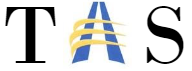 Tyler Adventist SchoolGrade Applying for _____________		Date of Application ____________________1. Full Legal name of student___________________________________________________________________ Sex_________	LAST		FIRST			MIDDLE			NICKNAME2. Date of Birth ________________________ Place of birth __________________  Age ________Check Document submitted to verify			Birth Certificate	(  )	Notarized Statement		(  )Birthday for child entering Kindergarten or 1st Grade		Hospital Statement	(  )	Passport of Visa		(  )						Verified by _______________________________________________								School Official3. Student living with: 	Father (  )	Mother (  ) 	Stepfather ( )		Stepmother ( )     Other: ________________________			Specify     Home address _______________________________________________  P.O. Box _________			Number		Street     _________________________________________________     Telephone (_ _ _) _ _ _ - _ _ _ _	City			State			Zip4. Legal Names of Parents/Guardians    ______________________________________	Last		First		Middle     ________________________________________________________          Church where membership is held   ______________ ________________________           Language Spoken	Occupation   ______________________________________		Cell phone Number    _____________________________________	Last		First		Middle     ________________________________________________________         Church where membership is held   ______________ ________________________           Language Spoken	Occupation   ______________________________________		Cell phone Number5. Is this student sponsored by an Adventist church member?	Yes (  ) 		No (  )    Is this student a baptized member of the Adventist church?	Yes (  ) 		No (  )	If yes, indicate year baptized _____________ Church where membership is held __________________	If student has other church affiliation, specify ______________________________________________6. School last attended ______________________________________________________________________			     NAME of SCHOOL				ADDRESS				TELEPHONE7.8. Has this student been previously identified as qualifying for gifted/talented education program?   Yes ( )  No ( )If yes, what kind? ____________________________________________________ When? ____________________Where? ____________________________________________________ By whom? _________________________9. Has this student been previously identified as qualifying for a special education program?  Yes ( ) 	No (  )If yes, what kind? ___________________________________________________ When? _____________________Where? ____________________________________________________ By whom? _________________________10. Does student have an unpaid account at another school?	Yes (  )	No (  )	Where? _____________________APPROVED LIST OF PEOPLE TO PICK UP YOUR CHILDAt Tyler Adventist School the safety of your child is important. We are asking each parent to submit a list of people who are approved to pick up your child(ren) at school. The teacher must be notified if anyone other than the parent will be picking up your child. Drivers on this list will be asked for a current driver’s license before your child may leave them, even drivers known by the teaching staff. Please list the people who you are permitting us to release your child to from TAS:_______________________________________   _______________________________________  _______________________________________   _______________________________________ _______________________________________   _______________________________________ _______________________________________   _______________________________________ _______________________________________   _______________________________________ _______________________________________   _______________________________________ _______________________________________   _______________________________________ _______________________________________   _______________________________________**********************************************************************************PHOTO RELEASE FORMOccasionally, pictures of children from the school are used for promotional purposes such as brochures, power point presentations etc. It is our policy not to use close-up pictures or individual pictures of students with names attached on the internet. We request your permission to use your child’s picture/s in the above manner.______________________________________________________________    _______________________Parent/Legal Guardian Signature									Date	Names of other children in familySexAgeGradeSchool Attending